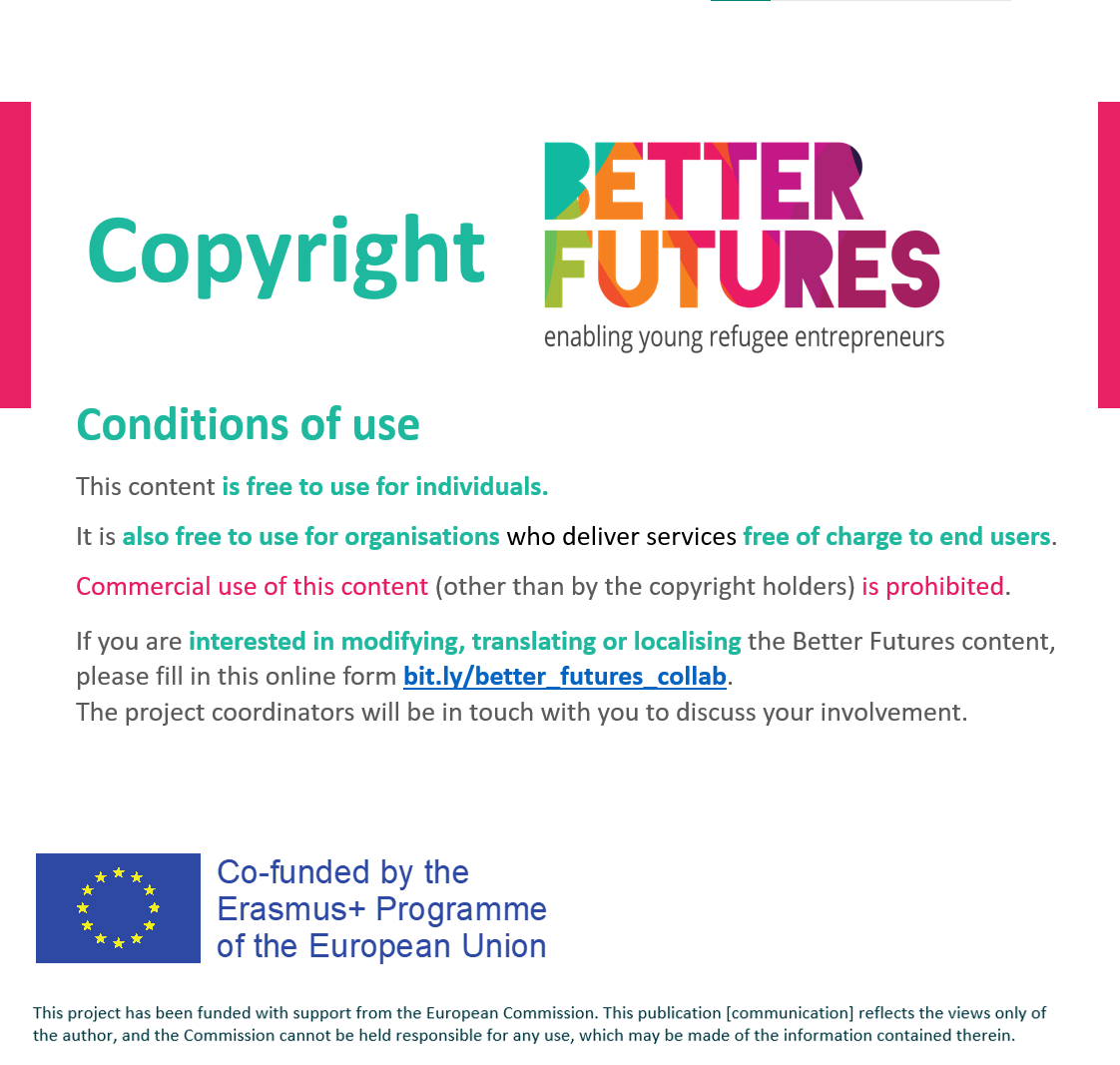 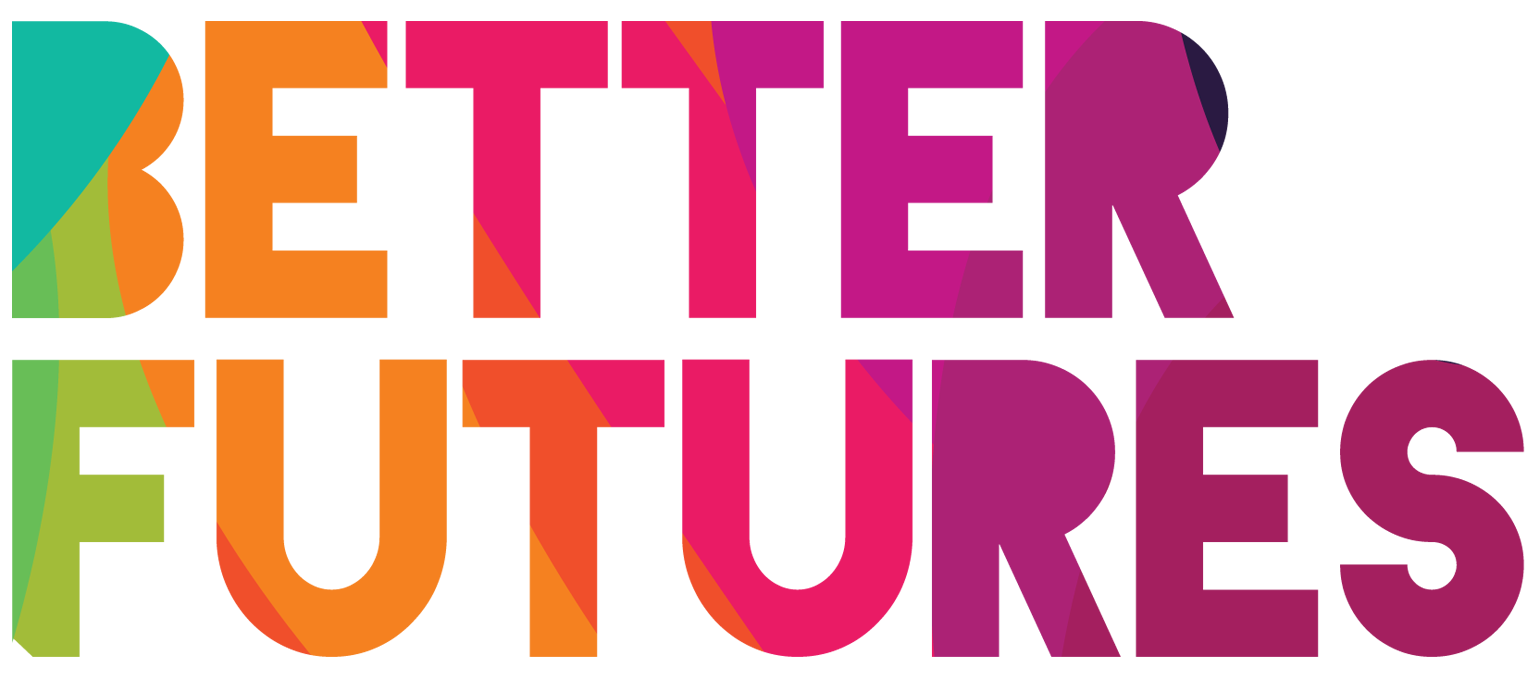 🌠INSPIRE ▶️ lien vers la série complèteD'abord, regardez la vidéo 🔻🎯 Objectifs de cette activité :Mon activitéPourquoi et comment mon entreprise va-t-elle aider les gens ?⏳ Cette activité est divisée en 4 parties. La partie 1 prendra 30 minutes ; les 
parties 2&3 2 heures ; et la partie 4 environ 3 heures. 💬🗨️ Format : Cette activité peut être réalisée de différentes manières :Avec un mentor, un coach ou un ami 
⭐recommandéPar vous-mêmeEn groupe : chacun d'entre vous le fait, partage et donne son avis.Pour que vous compreniez que les entrepreneurs sont aussi des clients de produits et de servicesPour que vous réfléchissiez au problème que vous voulez résoudre et à la manière dont votre solution peut aider les autres.Pour que vous puissiez définir le type de client qui bénéficiera de votre activité.Pour que vous puissiez demander et recevoir un retour d'information constructif de la part de vos clients potentiels afin d'améliorer votre solution.  ⁉️ Comment réaliser l'activité (✅ cochez les cases lorsque vous avez réalisé chaque étape).  ⁉️ Comment réaliser l'activité (✅ cochez les cases lorsque vous avez réalisé chaque étape).1️⃣ Décidez si vous voulez faire cette activité seul, avec un soutien individuel ou en groupe.2️⃣ Regardez la vidéo de cette activité.3️⃣ Réfléchissez un instant : Qu'a fait Amr 
pour faire une différence dans la vie de ses clients ?4️⃣ La partie 1 vous aidera à vous voir comme un client. Vous réfléchirez au produit / service que vous utilisez le plus et comprendrez comment il vous aide. Cela vous aidera à comprendre comment vos clients pensent.5️⃣ Les parties 2 et 3 vous aideront à identifier quel problème vous voulez résoudre et qui vous voulez aider.6️⃣ Dans la quatrième partie, vous allez contacter vos clients potentiels ! Posez-leur des questions sur leurs problèmes et leurs besoins et sur la façon dont votre produit ou service pourrait leur être utile. 7️⃣ Après la réunion, réfléchissez à nouveau aux 
parties 2 et 3 de l'activité et mettez à jour 
vos déclarations en fonction des commentaires de vos clients.8️⃣ Enfin, regardez la vidéo "Comprendre les tendances des clients" pour en savoir plus sur les besoins et les tendances des clients.1 Nous sommes tous des clients 🛒 ! Quels produits et services utilisez-vous ? 🛍️1 Nous sommes tous des clients 🛒 ! Quels produits et services utilisez-vous ? 🛍️1 Nous sommes tous des clients 🛒 ! Quels produits et services utilisez-vous ? 🛍️1 Nous sommes tous des clients 🛒 ! Quels produits et services utilisez-vous ? 🛍️Quels sont les services que vous utilisez quotidiennement / chaque semaine ? 🚌 Lequel de ces services est votre 
service préféré ? 🏆Comment ce service 
vous aide-t-il dans votre vie ? 💪Qu'est-ce que vous aimez 
à propos de ce service ? 🤩1...✍️2.3.Mon service préféré est
...✍️Ce service m'aide car✍...️J'aime utiliser ce service parce que... ✍️Quels produits 
utilisez-vous tous les 
jour ou chaque semaine ? 👖Lequel de ces produits est votre 
produit préféré ? 🏆Comment ce produit 
vous aide-t-il dans votre vie ? 💪Qu'est-ce qui vous plaît 
dans ce produit ? 🤩1...✍️2.3.Mon produit préféré est... ✍️Ce produit m'aide parce que... ✍️J'aime utiliser ce produit car✍...️2 Maintenant, 💭 pensez comme un entrepreneur :
Quel problème pour les gens ou la planète allez-vous résoudre ?2 Maintenant, 💭 pensez comme un entrepreneur :
Quel problème pour les gens ou la planète allez-vous résoudre ?2 Maintenant, 💭 pensez comme un entrepreneur :
Quel problème pour les gens ou la planète allez-vous résoudre ?2 Maintenant, 💭 pensez comme un entrepreneur :
Quel problème pour les gens ou la planète allez-vous résoudre ?Quels problèmes importants ont les gens ou la planète autour de toi🧐 ?Quels problèmes importants ont les gens ou la planète autour de toi🧐 ?Est-ce que je veux résoudre ce problème ? 🛠️Est-ce que je veux résoudre ce problème ? 🛠️1. Le problème n°1 est... ✍️1. Le problème n°1 est... ✍️ Oui    Non Oui    Non2. Le problème 2 est... ✍️2. Le problème 2 est... ✍️ Oui    Non Oui    Non3. Le problème 3 est... ✍️3. Le problème 3 est... ✍️ Oui    Non Oui    Non Oui    NonQuel produit ou service pouvez-vous créer pour aider à résoudre le(s) problème(s) sélectionné(s) ? 🏗️Ma solution pour résoudre ce problème est... ✍️Ma solution pour résoudre ce problème est... ✍️Ma solution pour résoudre ce problème est... ✍️Comment votre 
produit / service 
aiderait vos clients ? 💡Mon produit/service aide mes clients parce que...✍️

Mon produit/service aide mes clients parce que...✍️

Mon produit/service aide mes clients parce que...✍️

3. Qui pouvez-vous aider avec votre solution ? 💆3. Qui pouvez-vous aider avec votre solution ? 💆3. Qui pouvez-vous aider avec votre solution ? 💆3. Qui pouvez-vous aider avec votre solution ? 💆3. Qui pouvez-vous aider avec votre solution ? 💆Qui serait intéressé par l'utilisation de votre produit/service ? 🙋♂️Les personnes qui seraient intéressées par mon produit/service sont...
Les personnes qui seraient intéressées par mon produit/service sont...
Les personnes qui seraient intéressées par mon produit/service sont...
Les personnes qui seraient intéressées par mon produit/service sont...
Génial ! Les personnes qui sont intéressées par votre produit/service sont vos clients ! 🙋♂️Parlons 
un peu plus en détail. 🔎 Imaginez et décrivez une personne qui pourrait bénéficier de votre solution 🏗️.Génial ! Les personnes qui sont intéressées par votre produit/service sont vos clients ! 🙋♂️Parlons 
un peu plus en détail. 🔎 Imaginez et décrivez une personne qui pourrait bénéficier de votre solution 🏗️.Génial ! Les personnes qui sont intéressées par votre produit/service sont vos clients ! 🙋♂️Parlons 
un peu plus en détail. 🔎 Imaginez et décrivez une personne qui pourrait bénéficier de votre solution 🏗️.Génial ! Les personnes qui sont intéressées par votre produit/service sont vos clients ! 🙋♂️Parlons 
un peu plus en détail. 🔎 Imaginez et décrivez une personne qui pourrait bénéficier de votre solution 🏗️.Génial ! Les personnes qui sont intéressées par votre produit/service sont vos clients ! 🙋♂️Parlons 
un peu plus en détail. 🔎 Imaginez et décrivez une personne qui pourrait bénéficier de votre solution 🏗️.Informations personnelles-Nom :
-Age :
-Localisation :
-Un hobby :
-Occupation :Comment votre produit ou service peut-il aider cette personne ?
...✍️Pourquoi cette personne utilise-t-elle votre produit ou service plutôt qu'une solution existante ?...✍️Pourquoi cette personne utilise-t-elle votre produit ou service plutôt qu'une solution existante ?...✍️Qu'est-ce qu'ils aiment le plus dans votre produit ou service ?
...4.🙋♂️ Rencontrez et comprenez les personnes que vous pouvez aider 🙋♀️ Contactez vos clients !4.🙋♂️ Rencontrez et comprenez les personnes que vous pouvez aider 🙋♀️ Contactez vos clients !4.🙋♂️ Rencontrez et comprenez les personnes que vous pouvez aider 🙋♀️ Contactez vos clients !4.🙋♂️ Rencontrez et comprenez les personnes que vous pouvez aider 🙋♀️ Contactez vos clients !4.🙋♂️ Rencontrez et comprenez les personnes que vous pouvez aider 🙋♀️ Contactez vos clients !Qui sont les personnes réelles autour de vous qui ont besoin de votre produit ou service et qui pourraient être vos clients ? 🛠️Les personnes de mon entourage qui seraient intéressées pour utiliser ma solution sont... ✍️Les personnes de mon entourage qui seraient intéressées pour utiliser ma solution sont... ✍️Les personnes de mon entourage qui seraient intéressées pour utiliser ma solution sont... ✍️Les personnes de mon entourage qui seraient intéressées pour utiliser ma solution sont... ✍️📅 Comment allez-vous
 prendre contact 
avec ces personnes ? ☎️ Je les contacterai par... ✍️Je les contacterai par... ✍️Je les contacterai par... ✍️Je les contacterai par... ✍️Quels 💬 retours et idées avez-vous reçus en parlant à ces personnes ? En parlant à mes clients potentiels, j'ai appris que... ✍️En parlant à mes clients potentiels, j'ai appris que... ✍️En parlant à mes clients potentiels, j'ai appris que... ✍️En parlant à mes clients potentiels, j'ai appris que... ✍️Qu'ont-ils trouvé utile 🎯 à propos de votre produit / service ? Ce qu'ils trouvent utile dans mon produit/service est...✍️ Ce qu'ils trouvent utile dans mon produit/service est...✍️ Ce qu'ils trouvent utile dans mon produit/service est...✍️ Ce qu'ils trouvent utile dans mon produit/service est...✍️Qu'est-ce qu'ils ont aimé 👍 ?Qu'est-ce qu'ils ont aimé 👍 ?Qu'est-ce qu'ils ont aimé 👍 ?Qu'est-ce qu'ils n'ont pas aimé ? 👎Qu'est-ce qu'ils n'ont pas aimé ? 👎Ils ont aimé :...✍️...✍️...✍️Ils ont aimé :...✍️...✍️...✍️Ils ont aimé :...✍️...✍️...✍️Ils n'aimaient pas :...✍️...✍️...✍️Ils n'aimaient pas :...✍️...✍️...✍️🤩 Améliorer votre produit ou service en fonction des commentaires reçus de vos clients 💬.En me basant sur les commentaires des clients, je peux améliorer ma solution en...✍️En me basant sur les commentaires des clients, je peux améliorer ma solution en...✍️En me basant sur les commentaires des clients, je peux améliorer ma solution en...✍️En me basant sur les commentaires des clients, je peux améliorer ma solution en...✍️